                                                    EuclideNom : Euclide Localité : Alexandrie                                                                                   Pays : ÉgyptePériode de temps : 225 avant J-C à 265 avant J-CŒuvre : Les élémentsÇa parle de : Géométrie/Mathématique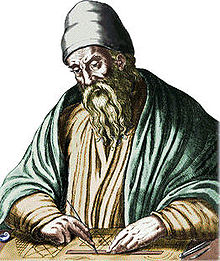 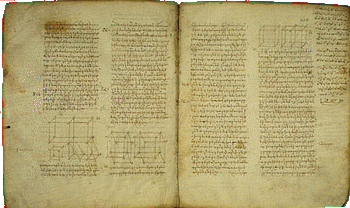 